Анотація навчального курсуМета курсу (набуті компетентності)Метою викладання дисципліни є надання знань стосовно основних концептуальних засад та механізмів ведення спрощених режимів та моделей оподаткування; вивчення засад, елементів, форм та методів спрощених режимів та моделей оподаткування, видів податків, каналів їх сплати та порядку розрахунків за спрощеними режимами та моделями.За результатами опанування навчальної дисципліни здобувачі вищої освіти набувають професійні компетентності, а саме:ЗК1. Здатність розв’язувати складні спеціалізовані задачі та практичні проблеми під час професійної діяльності у податковій сфері або в процесі навчання, що передбачає застосування теорій та методів економічної науки і характеризується комплексністю й невизначеністю умов. ЗК2.Здатність вчитися і оволодівати сучасними знаннями.   ЗК3. Здатність до абстрактного мислення, аналізу та синтезу.ЗК4. Застосовувати знання податкового законодавства в практичній діяльності економічної сфери.ЗК5. Здатність застосовувати теоретичні, методичні і практичні підходи щодо організації податкової роботи, контролю, планування та оптимізації сплати податків.Що забезпечується досягненням наступних програмних результатів навчання:	РН1. Здатність відображати господарські операції, що відбуваються в процесі господарської діяльності підприємства чи організації на рахунках обліку та узагальнювати їх. 	РН2. Здатність виконувати податкові розрахунки з урахуванням специфіки підприємства чи організації. 	РН3. Застосовування основних положень податкового законодавства та володіння практичними навичками щодо методики розрахунків основних податків.Структура курсуРекомендована літератураОсновна література:1. Данілов О. Д. Податки в Україні. - /О. Д. Данілов, Н. П. Фліссак. - К.: УкрІНТЕЇ, 2003. -348с. 2. Єлисєєв А. В. Податкове планування. Мінімізація оподаткування законними способами / А. В. Єлисєєв, М. П. Підпужний. - Л.: Ліга-пресе, 2003. - 274 с.3. Іванов Ю. Б. Альтернативні системи оподаткування. Монографія. - Харків: ХДЕУ - Торнадо, 2003. -516с.4. Іванов Ю.Б., Крисоватий А.І., Кізима А.Я., Карпова В.В. (2008) Податковий менеджмент: Підручник. К.: Знання. 525 с. Допоміжні: 1. Коцан Л. М. (2017) Соціально-регулююча роль оподаткування доходів. Вісник Херсонського державного університету: серія «Економічні науки». № 22. Ч. 2. С. 88-91. 2. Луцик А.І., Ткачик Ф.П. (2017) Адміністрування податків. Навчальний посібник. Тернопіль: ТНЕУ. 282 с. 3. Петричко М.М. (2016) Сучасний стан адміністрування податків і зборів в Україні. Науковий вісник Херсонського державного університету. серія: «економічні науки». 2016. Вип. 16(2). С. 133-135. 4. Податкова система: Навчальний посібник. / за заг. ред. Андрущенка В. Л. К.: «Центр учбової літератури, 2015. 416 с.Інформаційні ресурси.Бібліотека ім. В.І. Вернадського. URL: http://www.nbuv.gov.ua/ Бібліотека ім. В.Г. Короленко. URL: http://korolenko.kharkov.com/Бібліотека СНУ ім. В. Даля. URL: http://library.snu.edu.ua/Нормативно-правова база України. URL: http://zakon3.rada.gov.ua/Державна податкова служба України. URL: https://tax.gov.ua/Методичне забезпечення1. Конспект лекцій у системі дистанційного навчання СНУ ім. В. Даля – http://moodle2.snu.edu.ua/2.Роздатковий матеріал.3.Методичні вказівки до конт рольної роботи з дисципліни «Спрощені режими та моделі оподаткування» (для студентів, які навчаються за спеціальністю  071  / Уклад: Кушал І.М. – Сєвєродонецьк : Вид-во СНУ ім. В. Даля, 2020. – 18 с.Оцінювання курсуТаблиця 1Бали оцінки за навчальну діяльність - денна форма, 1 семестрТаблиця 2Бали оцінки за навчальну діяльність – заочна форма, 1 семестрТаблиця 3Шкала оцінювання національна та ECTSПолітика курсуСилабус курсу:Силабус курсу: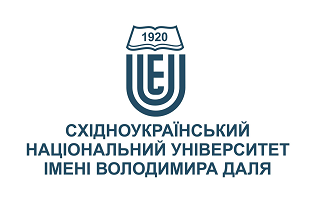 СПРОЩЕНІ РЕЖИМИ ТА МОДЕЛІ ОПОДАТКУВАННЯСПРОЩЕНІ РЕЖИМИ ТА МОДЕЛІ ОПОДАТКУВАННЯСтупінь вищої освіти:МагістрМагістрСпеціальність: 071 «Облік і оподаткування»071 «Облік і оподаткування»Рік підготовки:11Семестр викладання:ОсіннійОсіннійКількість кредитів ЄКТС:55Мова(-и) викладання:українськаукраїнськаВид семестрового контролюЗалікЗалікАвтор курсу та лектор:Автор курсу та лектор:Автор курсу та лектор:Автор курсу та лектор:Автор курсу та лектор:к.е.н. доц. Кушал Ірина Миколаївнак.е.н. доц. Кушал Ірина Миколаївнак.е.н. доц. Кушал Ірина Миколаївнак.е.н. доц. Кушал Ірина Миколаївнак.е.н. доц. Кушал Ірина Миколаївнак.е.н. доц. Кушал Ірина Миколаївнак.е.н. доц. Кушал Ірина Миколаївнак.е.н. доц. Кушал Ірина Миколаївнавчений ступінь, вчене звання, прізвище, ім’я та по-батьковівчений ступінь, вчене звання, прізвище, ім’я та по-батьковівчений ступінь, вчене звання, прізвище, ім’я та по-батьковівчений ступінь, вчене звання, прізвище, ім’я та по-батьковівчений ступінь, вчене звання, прізвище, ім’я та по-батьковівчений ступінь, вчене звання, прізвище, ім’я та по-батьковівчений ступінь, вчене звання, прізвище, ім’я та по-батьковівчений ступінь, вчене звання, прізвище, ім’я та по-батьковідоцент кафедри оподаткування і соціальної економікидоцент кафедри оподаткування і соціальної економікидоцент кафедри оподаткування і соціальної економікидоцент кафедри оподаткування і соціальної економікидоцент кафедри оподаткування і соціальної економікидоцент кафедри оподаткування і соціальної економікидоцент кафедри оподаткування і соціальної економікидоцент кафедри оподаткування і соціальної економікипосадапосадапосадапосадапосадапосадапосадапосадаkushal@snu.edu.ua+380976253550Viber за номером телефону Viber за номером телефону аудиторія деканату ФЕіУелектронна адресателефонмесенджермесенджерконсультаціїЦілі вивчення курсу:Метою лекційних занять за дисципліною є розгляд теоретичних аспектів спрощеної системи оподаткування; аналіз сучасних процедур та навичок оподаткування юридичних і фізичних осіб у спрощеному режимі; вивчення особливостей організації загального та спрощеного режиму оподаткування в сучасних умовах господарювання; окреслити основні напрямки реалізації державної політики у податковій сфері  та проблематику реалізації податкового законодавства.Метою самостійної роботи за дисципліною є опанування студентами навчального курсу, отримання глибоких знань щодо діючих спрощених режимів та моделей оподаткування; набуття навичок самостійного творчого мислення, прийняття оптимальних рішень, щодо сплати податків за спрощеною системою оподаткування, що забезпечить  ефективне використання податковго потенціалу та ресурсу, шляхом зменшення податкових ризиків, реалізації ефективної податкової політики .Результати навчання:Знання: основні теоретичні положення щодо уведення спрощених режимів та моделей оподаткування; правові основи функціонування спрощених режимів та моделей оподаткування; суб'єктів спрощеної системи оподаткування; механізм реєстрації платників єдиного податку; облік платників єдиного податку - юридичних і фізичних осіб; ставки і строки сплати єдиного податку для юридичних і фізичних осіб; порядок складання звітності платників єдиного податку; основні засади перевірки розрахунків сплати єдиного податку.Вміння: враховувати особливості спрощеної системи оподатковування юридичних і фізичних осіб при переході з діючої системи оподатковування; застосовувати на практиці процедуру переходу на спрощену систему оподатковування; розрахувати єдиний податок для суб'єктів малого бізнесу юридичних і фізичних осіб, заповнювати форми обліку і звітності; оцінювати порядок сплати фізичними особами фіксованого розміру податку (патенту); розраховувати суму єдиного податку за ІV групою, заповнювати звітність.Передумови до початку вивчення:Базові знання щодо загальних економічних процесів на макро- і мікрорівнях, фінансів, грошей та кредиту, податкової системи і вміти складати податкову звітность, вести облік і складати звітність загальнодержавних та місцевих податків і зборів.№ТемаГодини (Л/ПЗ)Стислий змістІнструменти і завдання1Основні теоретичні положення щодо уведення спрощених режимів та моделей оподаткування4/4Механізми податкового регулювання розвитку підприємництва в Україні. Недоліки загальної системи оподаткування та об'єктивні передумови виникнення спрощених систем. Спрощені режими та моделі оподаткування. Види альтернативних систем оподаткування для юридичних та фізичних осіб - суб'єктів підприємницької діяльності. Досвід застосування спрощених систем оподаткування в світовій податковій практиці.Презентації.Роздатковий матеріалСемінари-дискусіїПрактичні вправиАналіз ситуаційТестиІндивідуальні завдання2Правові основи функціонування спрощених режимів та моделей оподаткування5/5Законодавчі основи державного регулювання та державної підтримки малого підприємництва. Загальна характеристика спрощеної системи оподаткування, обліку і звітності суб'єктів малого підприємництва-юридичних та фізичних осіб. Законодавча та нормативна бази. Законодавча база сплати податку з доходів від здійснення підприємницької діяльності у фіксованому розмірі. Нормативна база фіксованого сільськогосподарського податку.Презентації.Роздатковий матеріалСемінари-дискусіїПрактичні вправиАналіз ситуаційТестиІндивідуальні завдання3Суб'єкти спрощеної системи оподаткування.4/4Юридичні особи - суб'єкти малого підприємництва: визначення та критерії. Переваги і недоліки спрощеної системи оподаткування громадян - підприємців. Платники фіксованого сільськогосподарського податку, критерії визначення сільгосптоваровиробників.Презентації.Роздатковий матеріалСемінари-дискусіїПрактичні вправиАналіз ситуаційТестиІндивідуальні завдання4Механізм реєстрації платників єдиного податку.4/4Умови переходу на спрощену систему оподаткування юридичних осіб. Порядок отримання свідоцтва про сплату єдиного податку. Перехід на спрощену систему оподаткування: порядок переходу, заповнення заяви, отримання свідоцтва про сплату єдиного податку фізичних осіб. Повернення на звичайну систему оподаткування. Перехід на 4 групу єдиного податку.Презентації.Роздатковий матеріалСемінари-дискусіїПрактичні вправиАналіз ситуацій.ТестиІндивідуальні завдання5Облік платників єдиного податку - юридичних і фізичних осіб.4/4Податковий облік у суб’єктів малого підприємництва - фізичних осіб. Книга обліку доходів і витрат суб’єкта малого підприємництва-юридичної особи, яка застосовує спрощену систему оподаткування, обліку та звітності. Організація обліку у громадян-підприємців, які сплачують фіксований прибутковий податок. Презентації.Роздатковий матеріалСемінари-дискусіїПрактичні вправиАналіз ситуацій.ТестиІндивідуальні завдання6Ставки і строки сплати єдиного податку для юридичних і фізичних осіб.4/4Ставки єдиного податку. Фактори, що впливають на рішення платника-юридичної особи, щодо вибору ставки оподаткування. Характеристика ставок єдиного податку, порядок їх встановлення та коригування. Порядок сплати єдиного податку фізичними особами. Ставки фіксованого податку. Повноваження щодо встановлення та диференціації податкових ставок. Граничні розміри та критерії диференціації ставок. Порядок сплати податку з доходів від здійснення підприємницької діяльності у фіксованому розмірі. Ставки 4 групи єдиного податку та особливості стягнення.Презентації.Роздатковий матеріалСемінари-дискусіїПрактичні вправиАналіз ситуацій.ТестиІндивідуальні завдання7Звітність платників єдиного податку. Перевірка розрахунків сплати єдиного податку. Перспективи застосування спрощеної системи оподаткування. 4/4Характеристика обліку і звітності суб’єктів малого підприємництва – юридичних осіб. Податковий облік і звітність платника єдиного податку - фізичної особи. Порядок складання податкової звітності та сплати фіксованого сільгоспподатку. Форми та порядок сплати єдиного податку. Відповідальність за правильність обчислення, своєчасність подання розрахунків та сплати сум єдиного податку згідно з законодавчими актами України. Переваги застосування спрощеної системи оподаткування юридичними особами. Доцільність переходу фізичної особи на спрощену систему оподаткування, обліку і звітності.Презентації.Роздатковий матеріалСемінари-дискусіїПрактичні вправиАналіз ситуацій.ТестиІндивідуальні завданняТема 1Тема 2Тема 3Тема 4 Тема 5  Тема 6Тема7залікСумадо 10до 10до 10 до 10до 10до 10до 10до 30100Присутність на всіх заняттяхВиконання і захист лабораторних робітВиконання і захист контрольної роботизалікСумадо 20до 20до 20до 40100Сума балів за всі види навчальної діяльностіОцінка ECTSОцінка за національною шкалоюОцінка за національною шкалоюСума балів за всі види навчальної діяльностіОцінка ECTSдля екзамену, курсового проекту (роботи), практикидля заліку90 – 100Авідмінно зараховано82-89Вдобре зараховано74-81Сдобре зараховано64-73Dзадовільно зараховано60-63Е задовільно зараховано35-59FXнезадовільно з можливістю повторного складанняне зараховано з можливістю повторного складання0-34Fнезадовільно з обов’язковим повторним вивченням дисциплінине зараховано з обов’язковим повторним вивченням дисципліниПлагіат та академічна доброчесність:Під час виконання завдань студент має дотримуватись політики академічної доброчесності. Під час виконання завдань та використання інформаційних джерел оформлювати їх відповідними посиланнями. Копіювання, запозичення та списування заборонене .Завдання і заняття: Вимоги до студента:- не запізнюватись на заняття;- не пропускати заняття та у випадку хвороби підтверджувати довідкою з медичного закладу;- активно приймати участь у навчальному процесі;- бути пунктуальним та обов’язковим;- своєчасно та якісно виконувати завдання визначені викладачемПоведінка в аудиторії:Вимоги до студента:бути присутнім в аудиторії згідно розкладу та часу проведення занятьзалишати аудиторію з дозволу викладача;не заважати викладачу проводити заняття.бути підготовленим відповідно до тем курсу;виконувати вимоги та своєчасно проходити контрольні заходи.